CHECK LIST de rédaction d’un Plan de Gestion de Crise en MSPCocher les cases correspondant aux éléments que vous restituez.Fiche identité MSPPILOTAGE Tableau des membres du groupe pilote projetRéférent SSE retenuECOSYSTEME EXTERNE ET INTERNETableau des communes du territoire de la MSP incluant le nombre d’habitants par commune et date du recensementCartographie des risques (naturels, technologiques) de la (les) commune(s) de la MSP (en collaboration avec la DDARS)Tableau des ressources du territoire (établissements, institutions...) Tableau des structures d’exercice coordonné du territoire incluant leurs éventuels référents SSEDescription des modalités d’organisation entre la MSP et ces structuresDescription des possibilités de mutualisation de moyens envisagéesRecensement des moyens humains pouvant être mobilisés dans la MSPRecensement des moyens matériels. Possibilité d’identifier les locaux mobilisables (stockage, création structures dédiées…)Si réemploi de procédures mises en place lors de la crise COVID : indiquer les procédures concernéesOrganisation des locaux de la MSPPREPARATION DE LA REPONSE PAR LA MSPMembres mobilisables de la cellule de criseProcédure d’activation du dispositif de gestion de crise et identification du déclencheur (membre de la cellule de crise en charge du déclenchement)DISPOSITIF DE GESTION DE CRISEDescription des modalités du dispositif de veille opérationnel : téléphone, mail dédié, personnes habilitées, sécurisations données.Description des modalités du dispositif de diffusion opérationnel de l’alerte dans la MSPIdentification du lieu de regroupement de la cellule de criseDescription de tout élément relatif à l’articulation avec les différents référents SSE du territoireModalités d’information sur l’existence du plan de gestion de criseDEMARCHE D’AMELIORATION CONTINUEDéfinition de la politique d’archivage et stockage du plan de gestion de crise (incluant un volet numérique et papier)Modalités de réactualisation du documentDescription des formations éventuellement envisagéesDescription des programmes d’exercice (exemple test alerte, test armement cellule) éventuellement réalisés ou à venir1 - Composition de l’équipe projet en charge de la rédaction du plan au sein de la MSPLa MSP a choisi de désigner Mr/Mme …………………………… (nom, prénom, profession) comme référent SSE.2 – Ecosystème de la MSPLa MSP ……..(nom de la MSP) est une MSP ……….. (multisite/monosite), dont la patientèle Médecin Traitant est d’environ ……………(nombre à indiquer) patients et qui se situe sur une commune (ou des communes) d’un bassin de population totale de (nombre à indiquer) habitants.La MSP (nom de la MSP) est située sur le territoire de la CPTS (nom de la CPTS)Située dans le département (préciser le département), la MSP couvre les communes suivantes :Recensement des risques du territoire de la MSPLes risques suivants ont été identifiés avec la délégation départementale (préciser DD concernée) et/ou la(les) communes suivantes (préciser les communes concernées).B- Recensement des acteurs du territoire de la MSP1- Tableau des structures sanitaires et médico-sociales du territoire de la MSP :2- Tableau des collectivités et institutions du territoire de la MSP :3 - Structures d’exercice coordonné identifiées par la MSP :Le territoire comprend XX (nombre à préciser) structures d’exercice coordonnée.Tableau des structures d’exercice coordonné et de leurs référents SSE :Les modalités de travail entre la MSP (Nom de la MSP) et ces structures sont les suivantes (indiquer si des mutualisations de moyens (humains ou matériels) sont possibles) :…………………………………………………………………………………………………………………….Décrire l’articulation du plan de la MSP avec celui de la CPTS :..............................................................................................................................................................................................................................................................................................................................Canaux de communication spécifiques existant entre la MSP et les structures d’exercice coordonné ou entre la MSP et les établissements hospitaliers, cliniques : …………………………………………..- D - Moyens Humains internes à la MSPE - Moyens Matériels : Locaux, stocksPlan des locaux et procédure envisagée en cas d’afflux patients ou nécessité de revoir les flux patients.Indiquer si d’éventuels locaux annexes peuvent être utilisés en cas de nécessité.Tableau de stock de base (EPI) :Référent en charge du suivi dans la MSP : (nom, prénom, profession, coordonnées)Tableau matériel informatique, bureautique, téléphonie :Référent en charge du suivi dans la MSP : (nom, prénom, profession, coordonnées)Existence de moyens de communication en cas de coupure réseau : …………………………………..III – PREPARATION A LA GESTION DE CRISEA - Annuaire des membres mobilisables de la Cellule de CriseExemple de tableau à adapter selon la taille de la MSP :B- Organisation de la réception de l’alerteLa MSP (nom MSP) a mis en place les moyens suivants pour recevoir toute alerte émanant des institutions :Numéro de téléphone de contact :………………………..Nom, prénom et fonction de la personne en charge de réceptionner les appels :……………………..Adresse mail de contact :…………………………………………………….Nom, prénom et fonction de la personne en charge de relever les mails :…………………………………En cas d’empêchement, de congés des personnes concernées il a été prévu de les remplacer par : (nom prénom fonction du remplaçant) …………………………………………………..En cas de non-réponse sur le téléphone ou l’adresse mail ci-dessus, des numéros et mails de secours sont prévus :Numéro de téléphone 2ème niveau :………………………..Adresse mail de contact 2ème niveau :…………………………………………………….IV – GESTION DE CRISEResponsable de la validation de l’armement de la cellule de crise (nom, prénom, profession, coordonnées)Lieu de regroupement des membres de la cellule de crise : ……………………………………………….Modalités de diffusion de l’information aux membres de la cellule de crise afin qu’ils se rendent sur le lieu : ……………………………………………….La MSP peut insérer un protocole organisationnel (incluant ceux utilisés pendant crise covid pour gestion des flux patients) afin d’illustrer comment elle pourrait fonctionner en cas de SSE. Ils constitueront des exemples donnés par la MSP.V- DEMARCHE AMELIORATION CONTINUELieu de stockage du plan de gestion de crise version papier et de la mallette de gestion de crise : ………………Lieu de stockage du plan de gestion de crise version numérique : ………………………………Modalités de révision du plan :……………………………………Formations éventuelles envisagées ou réalisées par l’équipe de la MSP :………………………….Entraînements éventuels réalisés :………………………………………………La MSP a prévu de diffuser l’existence de son plan d’actions de la façon suivante :…………………………VI- RETOUR D’EXPERIENCE – RETEX (uniquement en cas de survenue de crise)Cette partie est à développer uniquement en cas de survenue de criseLa MSP s’engage à décrire les étapes de son intervention durant la crise. Ce retour d’expérience pourra être partagé aux différents interlocuteurs (ARS, CPAM, MSA, référents crise sanitaire des différentes CPTS, etc.) impliqués dans la crise.Descriptif de la crise et de sa gestion :Les points forts  Les points faibles Les apprentissages / choses à améliorer Le délai de réalisation FICHE IDENTITÉ MSPFICHE IDENTITÉ MSPNom de la MSPForme juridique SISA :N°RCSEnregistrement en préfecture leN° FINESSAdresse de son siège socialRéférent SSE (identité et coordonnées) Coordonnées :-   Téléphoniques-   E-mail-   Site internet Labellisée ARS leContractualisation à l’ACI leNom PrénomProfessionLieu d’exerciceStructure d’appartenance le cas échéant (Membres de la CPTS, Centre Hospitalier, EHPAD…)COMMUNECODE POSTALNOMBRE D’HABITANTS (Année RP INSEE à préciser)Date de mise à jour des donnéesTYPE DE RISQUECOMMUNE(S) CONCERNEE (S)Date de mise à jour des donnéesIncendie – Feux de forêtInondationCoulées de boueTremblements de terre - SéismeAvalanchesTransport matières dangereusesRisques industriels, chimiques, radiologiquesAutresNom structureAdressePersonne à contacterFonctionCoordonnéesDATE DE MISE A JOUR DES DONNEESTél fixe : Tél portable : E-mail : Tél fixe : Tél portable : E-mail : Tél fixe : Tél portable : E-mail : Tél fixe : Tél portable : E-mail : Tél fixe : Tél portable : E-mail : Tél fixe : Tél portable : E-mail : Tél fixe : Tél portable : E-mail : Tél fixe : Tél portable : E-mail : InstitutionIdentité du référentFonctionCoordonnéesDate de mise à jour des donnéesARSPOINT FOCAL REGIONALPorte d’entrée de tous les signauxRelai de l’information sur les DDTél fixe : 04 13 55 80 00E-mail : ars13-alerte@ars.sante.frJoignable 7/7 24H/24PréfectureTél fixe : Tél portable :E-mail :Tél fixe : Tél portable :E-mail :StructureCommuneIdentité du référentProfessionCoordonnéesDate de mise à jour des donnéesExemple :CPTS xxDraguignanM. XXXPharmacienTél professionnel : Tél personnel : E-mail : Tél professionnel : Tél personnel : E-mail : Tél professionnel : Tél personnel : E-mail : Tél professionnel : Tél personnel : E-mail : Nom PrénomProfessionLieu d’exercice CoordonnéesDate de mise à jour des donnéesTél professionnel : Tél personnel : E-mail : Tél professionnel : Tél personnel : E-mail : Tél professionnel : Tél personnel : E-mail : Type de matérielNombreDate de péremption éventuelleLieu de stockageDate de mise à jour des donnéesType de matérielNombreLieu de stockageDate de mise à jour des donnéesFonctionFonctionNom PrénomProfessionCoordonnéesDate de mise à jour des donnéesDECISION1ère ligne(si injoignable passer à 2ème ligne)Tél professionnel : Tél personnel : E-mail : DECISION2ème ligne(si injoignable passer à 3ème ligne)Tél professionnel : Tél personnel : E-mail : DECISION3ème ligneTél professionnel : Tél personnel : E-mail : REFERENT SSE1ère ligneTél professionnel : Tél personnel : E-mail : REFERENT SSE2ème ligneTél professionnel : Tél personnel : E-mail : REFERENT SSE3ème ligneTél professionnel : Tél personnel : E-mail : COORDINATION MEDICALE1ère ligneTél professionnel : Tél personnel : E-mail : COORDINATION MEDICALE2ème ligneTél professionnel : Tél personnel : E-mail : COORDINATION MEDICALE3ème ligneTél professionnel : Tél personnel : E-mail : COORDINATION PARAMEDICALE1ère ligneTél professionnel : Tél personnel : E-mail : COORDINATION PARAMEDICALE2ème ligneTél professionnel : Tél personnel : E-mail : COORDINATION PARAMEDICALE3ème ligneTél professionnel : Tél personnel : E-mail : COMMUNICATION1ère ligneTél professionnel : Tél personnel : E-mail : COMMUNICATION2ème ligneTél professionnel : Tél personnel : E-mail : COMMUNICATION3ème ligneTél professionnel : Tél personnel : E-mail : SUPPORT1ère ligneTél professionnel : Tél personnel : E-mail : SUPPORT2ème ligneTél professionnel : Tél personnel : E-mail : 3ème ligneTél professionnel : Tél personnel : E-mail : SECRETARIAT1ère ligneTél professionnel : Tél personnel : E-mail : SECRETARIAT2ème ligneTél professionnel : Tél personnel : E-mail : SECRETARIAT3ème ligneTél professionnel : Tél personnel : E-mail : 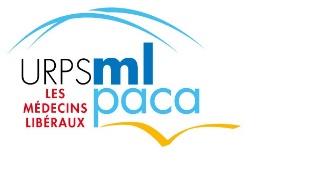 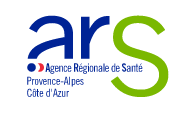 